 Grids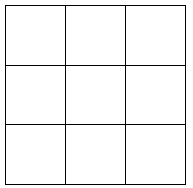  Grids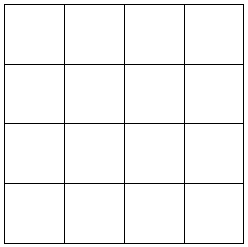 Tea sets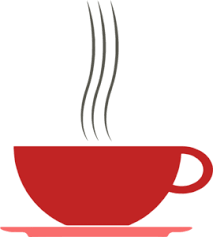 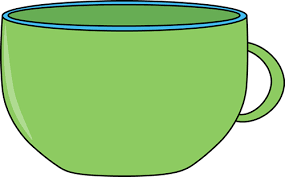 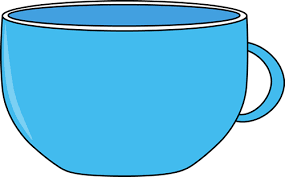 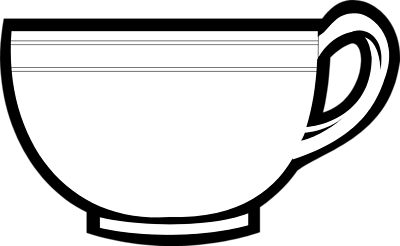 